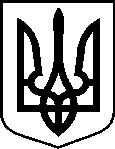 СУМСЬКА ОБЛАСНА ДЕРЖАВНА АДМІНІСТРАЦІЯРОЗПОРЯДЖЕННЯГОЛОВИ СУМСЬКОЇ ОБЛАСНОЇ ДЕРЖАВНОЇ АДМІНІСТРАЦІЇ27.10.2021	№ 659-ОДПро переоформлення ліцензій на провадження освітньої діяльнос- ті закладів освіти Сумської областіВідповідно до законів України «Про місцеві державні адміністрації», «Про ліцензування видів господарської діяльності», «Про освіту», «Про повну зага- льну середню освіту», «Про дошкільну освіту», постанов Кабінету Міністрів України від 5 серпня 2015 р. № 609 «Про затвердження переліку органів ліцен- зування та визнання такими, що втратили чинність, деяких постанов Кабінету Міністрів України», від 30 грудня 2015 р. № 1187 «Про затвердження Ліцензій- них умов провадження освітньої діяльності» (зі змінами), розпоряджень голови Сумської обласної державної адміністрації від 20.01.2021 № 28-ОД «Про орга- нізацію ліцензування освітньої діяльності закладів освіти Сумської області у сфері дошкільної та повної загальної середньої освіти», від 11.04.2018№ 235-ОД «Про видачу ліцензій на освітню діяльність закладів освіти», урахо- вуючи пропозиції та рекомендації комісії з попереднього розгляду та опрацю- вання документів для внесення пропозицій голові Сумської обласної державної адміністрації з питань ліцензування освітньої діяльності у сфері дошкільної та повної загальної середньої освіти (протокол від 23.09.2021 № 2), у зв’язку зі зміною найменувань закладів освіти Сумської області:Переоформити ліцензії на провадження освітньої діяльності закладів дошкільної освіти Сумської області відповідно до додатка 1.Переоформити ліцензії на провадження освітньої діяльності закладів загальної середньої освіти Сумської області відповідно до додатка 2.Департаменту освіти і науки Сумської обласної державної адміністрації забезпечити розміщення інформації про прийняте рішення про переоформ- лення ліцензій на провадження освітньої діяльності закладів освіти Сумської області на офіційних вебсайтах органу ліцензування та Департаменту освіти і науки Сумської обласної державної адміністрації.2Контроль за виконанням цього розпорядження покласти на заступника голови Сумської обласної державної адміністрації Бойко О.А.Голова	Дмитро ЖИВИЦЬКИЙДодаток 2до розпорядження голови Сумської обласноїдержавної адміністрації«Про переоформлення ліцензій на провадження освітньої діяль- ності закладів освіти Сумської області»Заклади загальної середньої освітиКерівник апарату	Ігор КАЛЬЧЕНКОДиректор Департаментуосвіти і науки	Вікторія ГРОБОВА№ з/пНайменування юридичної особиКод юридич- ної особи згідно зЄДРПОУМісцезнаходження юридичноїособиРівень освіти123451.Буринська загальноосвітня школа І-ІІІ ступенів № 3 Бурин- ської міської ради Сумської області33126216Україна, 41700, Сумська область, Конотопський район (колишній Бурин- ський район), місто Бу- ринь, вулиця Централь-на, будинок 1Початкова, базова середня, профільна середня2.Біжівський навчально-виховний комплекс: загальноосвітня шко- ла І-ІІ ступенів, заклад дошкіль- ної освіти Буринської міської ради Сумської області24018045Україна, 41762, Сумська область, Конотопський район (колишній Бурин- ський район), село Біжів- ка, вулиця Шкільна, бу-динок 5Дошкільна, початкова, базова середня,профільна середня3.Гвинтівський навчально-вихов- ний комплекс: загально-освітня школа І-ІІІ ступенів, заклад дошкільної освіти Буринської міської ради Сумської області33126279Україна, 41710, Сумська область, Конотопський район (колишній Бурин- ський район), село Гвин- тове, вулиця Лугова,будинок 25Дошкільна, початкова, базова середня, профільнасередня4.Клепалівський навчально-ви- ховний комплекс: загально- освітня школа І-ІІ ступенів – заклад дошкільної освіти Бури- нської міської ради Сумськоїобласті33126169Україна, 41723, Сумська область, Конотопський район (колишній Бурин- ський район), село Кле- пали, вулиця Центра-льна, будинок 1Дошкільна, початкова, базова середня5.Миколаївський навчально-ви- ховний комплекс: загально- освітня школа І-ІІ ступенів – заклад дошкільної освіти Бури- нської міської ради Сумської області34134631Україна, 41730, Сумська область, Конотопський район (колишній Бурин- ський район), село Ми- колаївка, вулиця Шкіль- на (колишня вулицяРадянська), будинок 5Дошкільна, початкова, базова середня123456.Михайлівська загальноосвітня школа І-ІІ ступенів Буринської міської ради Сумської області34134558Україна, 41730, Сумська область, Конотопський район (колишній Бурин- ський район), село Ми-хайлівка, вулиця Шкіль- на, будинок 1Початкова, базова середня7.Першотравнева загальноосвіт- ня     школа     І-ІІІ     ступенів ім. В.Г. Михайлика Буринської міської ради Сумської області21127733Україна, 41714, Сумська область, Конотопський район (колишній Бурин- ський район), село Сло- бода, вулиця Заводська,будинок 8Початкова, базова середня, профільна середня8.Пісківська загальноосвітня школа І-ІІІ ступенів Бурин- ської міської ради Сумської області33126017Україна, 41720, Сумська область, Конотопський район (колишній Бурин- ський район), село Піски,вулиця Шкільна, буди- нок 5Початкова, базова середня, профільна середня9.Слобідська загальноосвітня школа І-ІІІ ступенів Бурин- ської міської ради Сумської області34134605Україна, 41715, Сумська область, Конотопський район (колишній Бурин- ський район), село Сло-бода, вулиця Солда- тенка, будинок 4Початкова, базова середня, профільна середня10.Черепівська загальноосвітня школа І-ІІІ ступенів Бурин- ської міської ради Сумської області33126070Україна, 41753, Сумська область, Конотопський район (колишній Бурин- ський район), село Чере-півка, вулиця Павла По- пова, будинок 7Початкова, базова середня, профільна середня11.В’язівський навчально-вихов- ний комплекс «загальноосвітня школа І-ІІІ ступенів – дошкільний навчальний зак- лад» Дубов’язівської селищної ради Конотопського районуСумської області32888729Україна, 41650, Сумська область, Конотопський район, село В’язове, ву- лиця Клубна, будинок 71Дошкільна, початкова, базова середня12.Гружчанський	навчально- виховний комплекс «загально- освітня школа І-ІІІ ступенів – дошкільний навчальний зак- лад» Дубов’язівської селищної ради Конотопського районуСумської області33258894Україна, 41651, Сумська область, Конотопський район, село Грузьке, ву- лиця Перемоги, буди- нок 21Дошкільна, початкова, базова середня, профільна середня13.Землянський навчально-ви- ховний комплекс «загально- освітня школа І-ІІ ступенів – дошкільний навчальний зак- лад» Дубовʼязівської селищної ради Конотопського районуСумської області33258454Україна, 41653, Сумська область, Конотопський район, село Землянка, вулиця Шкільна, буди- нок 16Дошкільна, початкова, базова середня1234514.Чернечослобідський навчаль- но-виховний комплекс «зага- льноосвітня школа І-ІІІ сту- пенів – дошкільний навчаль- ний заклад» Дубов’язівськоїселищної ради Конотопського району Сумської області33126106Україна, 41740, Сумська область, Конотопський район (колишній Бурин- ський район), село Чернеча Слобода, вулиця Перемоги, будинок 19Дошкільна, початкова, базова середня, профільна середня15.Алтинівський	ліцей	Кроле- вецької міської ради24010925Україна, 41346, Сумська область, Конотопський район (колишній Кроле- вецький район), село Алтинівка, вулиця Чай-ківка, будинок 19Початкова, базова середня, профільна середня16.Божківська	гімназія	Кроле- вецької міської ради24010766Україна, 41352, Сумська область, Конотопський район (колишній Кроле- вецький район), село Божок, вулиця Коопера-тивна, будинок 13Дошкільна, початкова, базова середня17.Буйвалівська	гімназія	Кроле- вецької міської ради24010701Україна, 41353, Сумська область, Конотопський район (колишній Кроле- вецький район), село Буйвалове, вулиця Півні-чна, будинок 1Дошкільна, початкова, базова середня18.Бистрицький	ліцей	Кроле- вецької міської ради24010836Україна, 41330, Сумська область, Конотопський район (колишній Кроле- вецький район), селоБистрик, вулиця Центра- льна, будинок 93 ЕДошкільна, початкова, базова середня,профільна середня19.Добротівська	гімназія	Кроле- вецької міської ради24010598Україна, 41344, Сумська область, Конотопський район (колишній Кроле- вецький район), село Добротове, вулиця Мічу- ріна, будинок 70Дошкільна, початкова, базова середня20.Дубовицький	ліцей	Кроле- вецької міської ради24010842Україна, 41321, Сумська область, Конотопський район (колишній Кроле- вецький район), село Дубовичі, вулиця Цим- бала Павла, будинок 8Початкова, базова середня, профільна середня21.Опорний заклад «Кролевець- кий ліцей № 3» Кролевецької міської ради24010931Україна, 41300, Сумська область, Конотопський район (колишній Кроле- вецький район), містоКролевець, вулиця Чка- лова, будинок 36Початкова, базова середня, профільна середня1234522.Опорний заклад «Мутинський ліцей» Кролевецької міської ради24010724Україна, 41351, Сумська область, Конотопський район (колишній Кроле- вецький район), селоМутин, вулиця Колек- тивна, будинок 4 АПочаткова, базова середня, профільна середня23.Обтівський ліцей Кролевецької міської ради24010753Україна, 41340, Сумська область, Конотопський район (колишній Кроле- вецький район), село Обтове, вулиця Центра-льна, будинок 110Початкова, базова середня, профільна середня24.Реутинська	гімназія	Кролеве- цької міської ради24010747Україна, 41343, Сумська область, Конотопський район (колишній Кроле- вецький район), селоРеутинці, вулиця Пере- моги, будинок 56Дошкільна, початкова, базова середня25.Спаський	ліцей	Кролевецької міської ради24010799Україна, 41354, Сумська область, Конотопський район (колишній Кроле- вецький район), село Спаське, вулиця В’язова, будинок 3Початкова, базова середня, профільна середня26.Тулиголівський	ліцей	Кроле- вецької міської ради24010718Україна, 41320, Сумська область, Конотопський район (колишній Кроле- вецький район), село Тулиголове,	вулиця Шлях, будинок 22Початкова, базова середня, профільна середня27.Ярославецька гімназія Кроле- вецької міської ради24010730Україна, 41331, Сумська область, Конотопський район (колишній Кроле- вецький район), село Ярославець, вулиця Пе-ремоги, будинок 16Початкова, базова середня28.Новослобідський навчально- виховний комплекс: загально- освітня школа І-ІІІ ступенів – дошкільний навчальний заклад Новослобідської сільської ради Конотопського району Сум-ської області24022549Україна, 41530, Сумська область, Конотопський район (колишній Пу- тивльський район), село Нова Слобода, вулиця Велика, будинок 1 АДошкільна, початкова, базова середня, профільна середня29.Великосамбірський	заклад загальної   середньої   освіти І-ІІІ ступенів Попівської сіль- ської ради Конотопського ра- йону Сумської області33258501Україна, 41664, Сумська область, Конотопський район, село Великий Самбір, вулиця Дептів- ська, будинок 2 АДошкільна, початкова, базова середня,профільна середня1234530.Вирівський заклад загальної середньої освіти І-ІІ ступенів Попівської сільської ради Конотопського району Сум- ської області33258538Україна, 41664, Сумська область, Конотопський район, село Вирівка, вулиця Центральна, бу- динок 29Дошкільна освіта, початкова, базова середня31.Кошарівський заклад загальної середньої освіти І-ІІІ ступенів Попівської сільської ради Конотопського району Сум- ської області32888693Україна, 41666, Сумська область, Конотопський район, село Кошари, вулиця Центральна, бу- динок 14Дошкільна, початкова, базова середня, профільнасередня32.Попівський заклад загальної середньої освіти І-ІІ ступенів Попівської сільської ради Конотопського району Сум- ської області32888709Україна, 41627, Сумська область, Конотопський район, село Попівка, вулиця Гуденка, буди- нок 2 АДошкільна, початкова, базова середня33.Опорний заклад освіти «По- півський заклад загальної се- редньої освіти І-ІІІ ступенів» Попівської сільської ради Конотопського району Сум- ської області33258742Україна, 41627, Сумська область, Конотопський район, село Попівка, вулиця Братів Ковтун, будинок 3Дошкільна, початкова, базова середня, профільна середня34.Соснівський освітній комплекс«ліцей – заклад дошкільної освіти» імені Анатолія Шульги Попівської сільської ради Конотопського району Сум- ської області33258683Україна, 41662, Сумська область, Конотопський район, село Соснівка, вулиця Шкільна, буди- нок 1Дошкільна, початкова, базова середня, профільна середня35.Тулущанський заклад загаль- ної середньої освіти І-ІІІ сту- пенів Попівської сільської ради Конотопського району Сум- ської області32888646Україна, 41628, Сумська область, Конотопський район, село Тулушка, вулиця Молодіжна, бу- динок 5Дошкільна, початкова, базова середня, профільнасередня36.Чорноплатівський	заклад загальної   середньої   освіти І-ІІІ ступенів імені Миколи Новомирського Попівської сільської ради Конотопського району Сумської області32888756Україна, 41642, Сумська область, Конотопський район, село Чорноплато- ве, вулиця Шевченка, будинок 15Дошкільна, початкова, базова середня, профільна середня37.Шевченківський заклад за- гальної     середньої     освіти І-ІІІ ступенів Попівської сільської ради Конотопського району Сумської області33258564Україна, 41667, Сумська область, Конотопський район, село Шевченкове, вулиця Набережна, бу- динок 1Дошкільна, початкова, базова середня,профільна середня1234538.Юрівський заклад загальної середньої освіти І-ІІІ ступенів Попівської сільської ради Конотопського району Сум- ської області33258590Україна, 41674, Сумська область, Конотопський район,   село    Юрівка, пл. Бердицького, буди- нок 5Дошкільна, початкова, базова середня,профільна середня39.В’язенський навчально-вихов- ний комплекс: загальноосвітня школа І-ІІ ступенів – дошкіль- ний навчальний заклад Путивльської міської ради24022638Україна, 41512, Сумська область, Конотопський район (колишній Пу- тивльський район), село В’язенка, вулиця Неза-лежна, будинок 1Дошкільна, початкова, базова середня40.Зінівський навчально-вихов- ний комплекс: загальноосвітня школа І-ІІ ступенів – дошкіль- ний навчальний заклад Путивльської міської ради24019412Україна, 41545, Сумська область, Конотопський район (колишній Пути- вльський район), селоЗінове, вулиця Зарічна, будинок 12Дошкільна, початкова, базова середня41.Руднєвський навчально-вихов- ний комплекс: загальноосвітня школа І-ІІІ ступенів – дошкіль- ний навчальний заклад Путивльської міської ради24022621Україна, 41526, Сумська область, Конотопський район (колишній Пу- тивльський район), селоРуднєве, вулиця Шкіль- на, будинок 1Дошкільна, початкова, базова середня,профільна середня42.Стрільниківський навчально- виховний комплекс: загально- освітня школа І-ІІ ступенів – дошкільний навчальний заклад Путивльської міської ради24011347Україна, 41513, Сумська область, Конотопський район (колишній Пу- тивльський район), селоСтрільники, вулиця Цен- тральна, будинок 50Дошкільна, початкова, базова середня43.Великописарівська спеціалізо- вана школа І-ІІІ ступенів імені І.М. Середи Великописарів- ської селищної ради Сумської області24012278Україна, 42800, Сумська область, Охтирський ра- йон (колишній Велико- писарівський район), селище міського типу Велика Писарівка, вули-ця Шкільна, будинок 6Дошкільна, початкова, базова середня, профільна середня44.Вільненський навчально-вихов- ний комплекс: заклад загальної середньої освіти І-ІІ ступенів – заклад дошкільної освіти Великописарівської селищної ради Сумської області24013378Україна, 42820, Сумська область, Охтирський ра- йон (колишній Велико- писарівський район), село Вільне, вулиця Пер- шотравнева, будинок 18Дошкільна, початкова, базова середня45.Пожнянський навчально-вихов- ний комплекс: заклад загальної середньої освіти І-ІІІ ступенів – заклад дошкільної освіти імені Ф.В. Митрофанова Велико- писарівської селищної радиСумської області24012918Україна, 42824, Сумська область, Охтирський ра- йон (колишній Велико- писарівський район), село Пожня, вулиця Митрофанова, будинок 1Дошкільна, початкова, базова середня, профільна середня1234546.Тарасівський навчально-вихов- ний комплекс: заклад загальної середньої освіти І-ІІІ ступенів – заклад дошкільної освіти Великописарівської селищної ради Сумської області24012930Україна, 42825, Сумська область, Охтирський ра- йон (колишній Велико- писарівський район), село Тарасівка, вулиця Сумська, будинок 1 аДошкільна, початкова, базова середня, профільна середня47.Ямненська загальноосвітня школа   І-ІІІ   ступенів   імені І.О. Мусієнка Великописарів- ської селищної ради Сумської області24012924Україна, 42807, Сумська область, Охтирський ра- йон (колишній Велико- писарівський район), село Ямне, вулиця Ши-рока, будинок 1Початкова, базова середня, профільна середня48.Рябинівський заклад загальної середньої освіти І-ІІ ступенів Кириківської селищної ради Великописарівського району Сумської області24012901Україна, 42842, Сумська область, Охтирський ра- йон (колишній Велико- писарівський район), село Рябина, вулицяПаркова, будинок 1 АДошкільна, початкова, базова середня49.Яблучненський заклад загаль- ної середньої освіти І-ІІ сту- пенів Кириківської селищної ради Великописарівського ра- йону Сумської області24012893Україна, 42846, Сумська область, Охтирський ра- йон (колишній Велико- писарівський район), село Яблучне, вулицяЩаслива, будинок 45Початкова, базова середня50.Опорний заклад Комишанська загальноосвітня школа І-ІІІ сту- пенів Комишанської сільської ради Охтирського району Сумської області23053826Україна, 42721, Сумська область, Охтирський ра- йон, село Комиші, вули- ця Київська, будинок 55Дошкільна, початкова, базова середня,профільна середня51.Білківський заклад загальної середньої освіти І-ІІІ ступенів Тростянецької міської ради23998998Україна, 42630, Сумська область, Охтирський ра- йон (колишній Тростя- нецький район), село Білка, вулиця Шкільна, будинок 1Початкова, базова середня, профільна середня52.Кам’янський заклад загальної середньої освіти І-ІІІ ступенів Тростянецької міської ради23998774Україна, 42632, Сумська область, Охтирський ра- йон (колишній Тростя- нецький район), село Кам’янка, вулиця Гагарі- на, будинок 149Початкова, базова середня, профільна середня53.Люджанський заклад загальної середньої освіти І-ІІ ступенів – заклад дошкільної освіти Тростянецької міської ради23638419Україна, 42650, Сумська область, Охтирський ра- йон (колишній Тростя- нецький район), селоЛюджа, вулиця Горько- го, будинок 35Дошкільна, початкова, базова середня1234554.Полянський заклад загальної середньої освіти І-ІІІ ступенів – заклад дошкільної освіти Тростянецької міської ради23998691Україна, 42642, Сумська область, Охтирський ра- йон (колишній Тростя- нецький район), селоСемереньки, вулиця Га- гаріна, будинок 61Дошкільна, початкова, базова середня,профільна середня55.Солдатський заклад загальної середньої освіти І-ІІІ ступенів – заклад дошкільної освіти імені М. Гендіної Тростянецької мі- ської ради24012887Україна, 42826, Сумська область, Охтирський ра- йон (колишній Вели- кописарівський район), село Солдатське, вулицяЦентральна, будинок 14Дошкільна, початкова, базова середня, профільнасередня56.Станівський заклад загальної середньої освіти І-ІІ ступенів Тростянецької міської ради23638389Україна, 42633, Сумська область, Охтирський ра- йон (колишній Тростя- нецький район), селоСтанова, вулиця Центра- льна, будинок 7Початкова, базова середня57.Заклад загальної середньої освіти І-ІІІ ступенів № 2 Тростянецької міської ради22593420Україна, 42600, Сумська область, Охтирський ра- йон (колишній Тростя- нецький район), містоТростянець, вулиця Ке- ніга, будинок 15Початкова, базова середня, профільна середня58.Заклад загальної середньої освіти І-ІІІ ступенів № 3 Тростянецької міської ради42264835Україна, 42600, Сумська область, Охтирський ра- йон (колишній Тростя- нецький район), містоТростянець, вулиця Ше- вченка, будинок 13Початкова, базова середня, профільна середня59.Заклад загальної середньої освіти І-ІІІ ступенів № 5 Тростянецької міської ради42264856Україна, 42600, Сумська область, Охтирський ра- йон (колишній Тростя- нецький район), місто Тростянець, вулиця Ми- ру, будинок 32Початкова, базова середня, профільна середня60.Олешнянський	навчально- виховний комплекс: загально- освітня школа І-ІІІ ступенів – заклад дошкільної освіти імені Героя Радянського Союзу Степана Долгого Чупахівської селищної ради Охтирськогорайону Сумської області23636396Україна, 42726, Сумська область, Охтирський ра- йон, село Олешня, про- вулок Шкільний, буди- нок 1Дошкільна, початкова, базова середня, профільна середня61.Чупахівська загальноосвітня школа І-ІІІ ступенів Чупахів- ської селищної ради Охтир- ського району Сумської облас- ті22983500Україна, 42722, Сумська область, Охтирський ра- йон, селище міського типу Чупахівка, прову- лок Шкільний, будинок 2Дошкільна, початкова, базова середня, профільнасередня1234562.Хухрянська загальноосвітня школа І-ІІІ ступенів (опорний заклад освіти) Чернеччинськоїсільської ради Охтирського району Сумської області23053476Україна, 42750, Сумська область, Охтирський ра- йон, село Хухра, вулиця Полтавська, будинок 92Початкова, базова середня,профільна середня63.Чернеччинська загальноосвітня школа І-ІІІ ступенів імені Героя Радянського Союзу М.В. Пили- пенка (опорний заклад освіти) Чернеччинської сільської ради Охтирського району Сумськоїобласті23053461Україна, 42744, Сумська область, Охтирський ра- йон, село Чернеччина, вулиця М. Готеляка, бу- динок 14Початкова, базова середня, профільна середня64.Андріяшівський ліцей – заклад загальної   середньої   освіти І-ІІІ ступенів Андріяшівськоїсільської ради Роменського району Сумської області23999259Україна, 42087, Сумська область, Роменський ра- йон, село Андріяшівка,вулиця Шкільна, буди- нок 56 АПочаткова, базова середня,профільна середня65.Анастасівський ліцей – заклад загальної   середньої   освіти І-ІІІ ступенів Андріяшівської сільської ради Роменськогорайону Сумської області23999443Україна, 42075, Сумська область, Роменський ра- йон, село Анастасівка, вулиця Шкільна, буди-нок 63Початкова, базова середня, профільнасередня66.Андріївська гімназія – заклад загальної    середньої    освіти І-ІІ ступенів Андріяшівської сільської ради Роменського району Сумської області23999561Україна, 42078, Сумська область, Роменський ра- йон, село Андріївка, ву- лиця Новоселиця, буди- нок 30Дошкільна, початкова, базова середня67.Василівська гімназія – заклад загальної    середньої    освіти І-ІІ ступенів Андріяшівської сільської ради Роменського району Сумської області23999466Україна, 42077, Сумська область, Роменський ра- йон, село Василівка, ву- лиця Молодіжна, буди- нок 2Початкова, базова середня68.Волошнівська гімназія – заклад загальної    середньої    освіти І-ІІ ступенів Андріяшівської сільської ради Роменського району Сумської області23999503Україна, 42080, Сумська область, Роменський ра- йон, село Волошнівка, вулиця Центральна, бу- динок 28Дошкільна, початкова, базова середня69.Глинський ліцей – заклад загальної   середньої   освіти І-ІІІ ступенів Андріяшівської сільської ради Роменського району Сумської області23999673Україна, 42081, Сумська область, Роменський ра- йон, село Глинськ, ву- лиця Роменська, буди- нок 25Початкова, базова середня, профільна середня70.Гудимівська гімназія – заклад загальної    середньої    освіти І-ІІ ступенів Андріяшівської сільської ради Роменськогорайону Сумської області23999683Україна, 42088, Сумська область, Роменський ра- йон, село Гудими, ву- лиця Зацарянська, буди-нок 59Початкова, базова середня1234571.Перекопівський ліцей – заклад загальної   середньої   освіти І-ІІІ ступенів Андріяшівськоїсільської ради Роменського району Сумської області23999288Україна, 42083, Сумська область, Роменський ра- йон, село Перекопівка,вулиця Новоселівка, бу- динок 2 АПочаткова, базова середня,профільна середня72.Хоминцівська гімназія – заклад загальної    середньої    освіти І-ІІ ступенів Андріяшівськоїсільської ради Роменського району Сумської області23999638Україна, 42060, Сумська область, Роменський ра- йон, село Хоминці, ву-лиця Кооперативна, бу- динок 19Початкова, базова середня73.Ярошівська гімназія – заклад загальної    середньої    освіти І-ІІ ступенів Андріяшівської сільської ради Роменськогорайону Сумської області23999644Україна, 42084, Сумська область, Роменський ра- йон, село Ярошівка, ву- лиця Миру, будинок 10Дошкільна, початкова, базова середня74.Байрацький навчально-вихов- ний комплекс: Байрацька зага- льноосвітня школа І-ІІІ сту- пенів – Байрацький дошкіль- ний навчальний заклад Липово- долинської селищної ради Сумської області24013651Україна, 42540, Сумська область, Роменський ра- йон (колишній Липово- долинський район), село Байрак, вулиця Миру, будинок 32Дошкільна, початкова, базова середня, профільна середня75.Беївський навчально-виховний комплекс: Беївська загально- освітня школа І-ІІІ ступенів – Беївський дошкільний навчаль- ний заклад Липоводолинської селищної ради Сумської області24014981Україна, 42512, Сумська область, Роменський ра- йон (колишній Липово- долинський район), село Беєво, провулок Шкіль- ний, будинок 8Дошкільна, початкова, базова середня, профільна середня76.Берестівська загальноосвітня школа І-ІІІ ступенів Липово- долинської селищної ради Сумської області24014952Україна, 42513, Сумська область, Роменський ра- йон (колишній Липово- долинський район), село Берестівка, вулиця Сум- ська, будинок 1Початкова, базова середня, профільна середня77.Калінінська загальноосвітня школа І-ІІ ступенів Липово- долинської селищної ради Сумської області24014892Україна, 42506, Сумська область, Роменський ра- йон (колишній Липово- долинський район), сели- ще Суха Грунь, вулиця Московська, будинок 23Початкова, базова середня78.Липоводолинська спеціалізо- вана школа І-ІІІ ступенів Ли- поводолинської селищної ради Сумської області23298686Україна, 42500, Сумська область, Роменський ра- йон (колишній Липово- долинський район), сели- ще міського типу Липова Долина, вулиця Коро-ленка, будинок 1Початкова, базова середня, профільна середня1234579.Семенівська загальноосвітня школа І-ІІІ ступенів Липово- долинської селищної ради Сумської області24015839Україна, 42510, Сумська область, Роменський ра- йон (колишній Липово- долинський район), селоСеменівка, вулиця Шкі- льна, будинок 2Початкова, базова середня, профільна середня80.Яснопільщанський навчально- виховний комплекс: Яснопіль- щанська загальноосвітня шко- ла І-ІІ ступенів – Яснопільщан- ський дошкільний навчальний заклад Липоводолинської се-лищної ради Сумської області24014886Україна, 42541, Сумська область, Роменський ра- йон (колишній Липово- долинський район), село Яснопільщина, вулиця Кувардіна, будинок 6Дошкільна, початкова, базова середня81.Тернівська загальноосвітня школа І-ІІІ ступенів Недригай- лівської селищної ради Сум- ської області24022070Україна, 42110, Сумська область, Роменський ра- йон (колишній Недри- гайлівський район), се- лище міського типу Терни, вулиця Шкільна,будинок 2Початкова, базова середня, профільна середня82.Бацманівський	навчально- виховний комплекс: заклад загальної   середньої   освіти I-III ступенів – заклад дошкільної освіти Роменськоїміської ради Сумської області23821171Україна, 42056, Сумська область, Роменський ра- йон, село Бацмани, ву- лиця Перемоги, буди- нок 21 АДошкільна, початкова, базова середня, профільнасередня83.Біловодський заклад загальної середньої освіти I-III ступенів Роменської міської ради Сум- ської області23999621Україна, 42065, Сумська область, Роменський ра- йон, село Біловод, буль- вар Миру, будинок 15Початкова, базова середня, профільнасередня84.Бобрицький заклад загальної середньої освіти I-III ступенів Роменської міської ради Сум- ської області23999242Україна, 42070, Сумська область, Роменський ра- йон, село Бобрик, вулиця Київська, будинок 60Початкова, базова середня,профільна середня85.Великобубнівський заклад зага- льної середньої освіти I-III сту- пенів Роменської міської ради Сумської області23999437Україна, 42037, Сумська область, Роменський ра- йон, село Великі Бубни, вулиця Центральна, бу-динок 19Початкова, базова середня, профільнасередня86.Герасимівський заклад загаль- ної середньої освіти I-II сту- пенів Роменської міської радиСумської області23999590Україна, 42021, Сумська область, Роменський ра- йон, село Герасимівка,вулиця Миру, будинок 1Початкова, базова середня87.Гришинський навчально-вихов- ний комплекс: заклад загальної середньої освіти I-II ступенів – заклад дошкільної освіти Роменської міської ради Сум-ської області23999383Україна, 42052, Сумська область, Роменський ра- йон, село Гаврилівка, ву- лиця Миру, будинок 35Дошкільна, початкова, базова середня1234588.Коржівський заклад загальної середньої освіти I-III ступенів Роменської міської ради Сум- ської області23999236Україна, 42063, Сумська область, Роменський ра- йон, село Коржі, вулиця Роменська, будинок 5Початкова, базова середня,профільна середня89.Миколаївський заклад загаль- ної середньої освіти I-III сту- пенів Роменської міської ради Сумської області23999390Україна, 42046, Сумська область, Роменський ра- йон, село Миколаївка,вулиця Центральна, бу- динок 9 ВПочаткова, базова середня,профільна середня90.Овлашівський заклад загальної середньої освіти I-II ступенів Роменської міської ради Сум- ської області23999519Україна, 42027, Сумська область, Роменський ра- йон, село Овлаші, вулиця Шевченка, будинок 39Початкова, базова середня, профільнасередня91.Перехрестівський	заклад загальної   середньої   освіти I-III ступенів Роменської міської ради Сумської області23999526Україна, 42073, Сумська область, Роменський ра- йон, село Перехрестівка, вулиця Соборна, буди-нок 69Початкова, базова середня, профільнасередня92.Перехрестівський заклад зага- льної середньої освіти III сту- пеня Роменської міської ради Сумської області23638515Україна, 42073, Сумська область, Роменський ра- йон, село Перехрестівка, вулиця Вишнева, буди-нок 19Профільна середня93.Плавинищенський ліцей Ро- менської міської ради Сум- ської області23999377Україна, 42024, Сумська область, Роменський ра- йон, село Плавинище, площа Українська, буди-нок 52Початкова, базова середня, профільнасередня94.Погожокриницький ліцей Ро- менської міської ради Сум- ської області23999354Україна, 42071, Сумська область, Роменський ра- йон, село Погожа Крини- ця, вулиця Центральна, будинок 13Дошкільна, початкова, базова середня, профільнасередня95.Пустовійтівський заклад загаль- ної середньої освіти I-III сту- пенів імені Петра Калнишев- ського Роменської міської радиСумської області23999225Україна, 42020, Сумська область, Роменський ра- йон, село Пустовійтівка, провулок 4-й Централь-ної, будинок 8Початкова, базова середня, профільнасередня96.Рогинський заклад загальної середньої освіти I-III ступенів Роменської міської ради Сум- ської області23999609Україна, 42044, Сумська область, Роменський ра- йон, село Рогинці, вули- ця Центральна, буди-нок 7Початкова, базова середня, профільнасередня97.Роменський     ліцей     №      1 ім. П.І. Калнишевського Ро- менської міської ради Сум- ської області22591711Україна, 42000, Сумська область, місто Ромни, вулиця Пушкіна, буди- нок 15Початкова, базова середня,профільна середня1234598.Роменський	заклад	загальної середньої освіти І-ІІ ступенів№ 8 Роменської міської ради Сумської області23054174Україна, 42004, Сумська область,	місто	Ромни,вулиця Троїцька, буди- нок 94Початкова, базова середня99.Капустинська загальноосвітня школа І-ІІІ ступенів Синівської сільської ради Сумської області24014900Україна, 42521, Сумська область, Роменський ра- йон (колишній Липово- долинський район), село Капустинці, вулиця Беїв-ська, будинок 1Початкова, базова середня, профільна середня100.Колядинецький навчально- виховний комплекс Синівської сільської ради Сумської області24014923Україна, 42523, Сумська область, Роменський ра- йон (колишній Липово- долинський район), село КолядинецьДошкільна, початкова, базова середня, профільнасередня101.Подільківська загальноосвітня школа І-ІІІ ступенів Синівської сільської ради Сумської області23300354Україна, 42530, Сумська область, Роменський ра- йон (колишній Липово- долинський район), село Подільки, вулиця Шкіль-на, будинок 7Початкова, базова середня, профільна середня102.Саївський навчально-виховний комплекс: Саївська загально- освітня школа І-ІІІ ступенів – Саївський дошкільний навчаль- ний заклад Синівської сільськоїради Сумської області24014975Україна, 42520, Сумська область, Роменський ра- йон (колишній Липово- долинський район), село СаїДошкільна, початкова, базова середня, профільнасередня103.Синівська	загальноосвітня школа І-ІІІ ступенів Синівської сільської ради Сумської області24015420Україна, 42533, Сумська область, Роменський ра- йон (колишній Липово- долинський район), селоСинівка, вулиця Миру, будинок 11Початкова, базова середня, профільна середня104.Дібрівський ліцей – заклад загальної   середньої   освіти І-ІІІ ступенів Хмелівської сільської ради Роменського району Сумської області23999408Україна, 42032, Сумська область, Роменський ра- йон, селище Діброва, ву- лиця Садова, будинок 5Дошкільна, початкова, базова середня, профільнасередня105.Смілівський ліцей – заклад загальної   середньої   освіти І-ІІІ ступенів імені Феодосія Сахна Хмелівської сільської ради Роменського районуСумської області23999584Україна, 42033, Сумська область, Роменський ра- йон, село Сміле, вулиця Шкільна, будинок 8Дошкільна, початкова, базова середня, профільнасередня106.Хмелівський ліцей – заклад загальної   середньої   освіти І-ІІІ ступенів Хмелівської сільської ради Роменськогорайону Сумської області23999532Україна, 42034, Сумська область, Роменський ра- йон, село Хмелів, вулиця Роменська, будинок 55Дошкільна, початкова, базова середня,профільна12345середня107.Хустянський ліцей – заклад загальної   середньої   освіти І-ІІІ ступенів Хмелівської сільської ради Роменського району Сумської області34134432Україна, 41746, Сумська область, Роменський ра- йон (колишній Буринсь- кий район), село Хустян- ка, вулиця Миру, буди-нок 6Дошкільна, початкова, базова середня, профільнасередня108.Білопільський навчально-вихов- ний комплекс: загальноосвітня школа І-ІІІ ступенів – дошкіль- ний навчальний заклад № 3 Білопільської міської радиСумської області24021900Україна, 41800 Сумська область, Сумський район (колишній Білопільський район), місто Білопілля, вулиця Гагаріна, буди-нок 12Дошкільна, початкова, базова середня, профільнасередня109.Білопільський навчально-вихов- ний комплекс: загальноосвітня школа І-ІІІ ступенів – дошкіль- ний навчальний заклад № 4 Білопільської міської радиСумської області24021656Україна, 41802 Сумська область, Сумський район (колишній Білопільський район), місто Білопілля, вулиця Вокзальна, буди-нок 31Дошкільна, початкова, базова середня, профільнасередня110.Білопільський заклад загальної середньої освіти І-ІІІ ступенів№ 5 імені А.С. Макаренка Білопільської міської ради Сумської області13996886Україна, 41800 Сумська область, Сумський район (колишній Білопільський район), місто Білопілля, вулиця Сумська, буди-нок 7Початкова, базова середня, профільна середня111.Воронівська гімназія Білопіль- ської міської ради Сумської області24021691Україна, 41840 Сумська область, Сумський район (колишній Білопільський район), село Воронівка, вулиця Молодіжна, бу- динок 12 АДошкільна, початкова, базова середня112.Ганнівсько-Вирівська гімназія Білопільської міської ради Сумської області24021521Україна, 41846 Сумська область, Сумський район (колишній Білопільський район), село Ганнівка- Вирівська, вулиця Глазу- на, будинок 40Дошкільна, початкова, базова середня113.Куянівський заклад загальної середньої освіти І-ІІІ ступенів Білопільської міської ради Сумської області24021283Україна, 41842 Сумська область, Сумський район (колишній Білопільський район), село Куянівка, вулиця П. Сітала, буди-нок 1Дошкільна, початкова, базова середня, профільнасередня114.Павлівський навчально-вихов- ний комплекс: загальноосвітня школа І-ІІІ ступенів – дошкіль- ний навчальний заклад Білопільської міської радиСумської області24021892Україна, 41822 Сумська область, Сумський район (колишній Білопільський район), село Павлівка, вулиця Хілкова, буди-нок 21Дошкільна, початкова, базова середня, профільнасередня12345115.Рижівська гімназія Білопіль- ської міської ради Сумської області24021709Україна, 41820 Сумська область, Сумський район (колишній Білопільськийрайон), село Рижівка, ву- лиця Шкільна, будинок 2Дошкільна, початкова, базова середня116.Ворожбянська гімназія № 4 Ворожбянської міської ради Сумської області24021662Україна, 41812 Сумська область, Сумський район (колишній Білопільський район), місто Ворожба, вулиця Безсокирного Вячеслава, будинок 1Дошкільна, початкова, базова середня117.Шкуратівська гімназія Ворож- бянської міської ради Сумської області24021685Україна, 41816 Сумська область, Сумський район (колишній Білопільський район), село Шкуратівка,вулиця Шкільна, буди- нок 17Початкова, базова середня118.Будильський заклад загальної середньої освіти І-ІІІ ступенів Лебединської міської ради Сумської області24013881Україна, 42238, Сумська область, Сумський район (колишній Лебединський район), село Будилка, вулиця Шкільна, буди- нок 58Дошкільна, початкова, базова середня, профільна середня119.Василівський заклад загальної середньої освіти І-ІІІ ступенів Лебединської міської ради Сумської області24015644Україна, 42238, Сумська область, Сумський район (колишній Лебединський район), село Василівка, вулиця Широка, буди- нок 8Дошкільна, початкова, базова середня, профільна середня120.Великовисторопський заклад загальної    середньої    освіти І-ІІ ступенів Лебединської міської ради Сумської області24012864Україна, 42242, Сумська область, Сумський район (колишній Лебединський район), село Великий Вистороп, вулиця Серед- ня, будинок 1Дошкільна, початкова, базова середня121.Ворожбянський заклад загаль- ної середньої освіти І-ІІІ сту- пенів Лебединської міської ради Сумської області24014142Україна, 42240, Сумська область, Сумський район (колишній Лебединський район), село Ворожба,вулиця Сумська, буди- нок 1/1Дошкільна, початкова, базова середня,профільна середня122.Гринцівський заклад загальної середньої освіти І-ІІІ ступенів Лебединської міської ради Сумської області24015302Україна, 42223, Сумська область, Сумський район (колишній Лебединський район), село Гринцеве,вулиця Покровська, бу- динок 11 АДошкільна, початкова, базова, середня,профільна середня12345123.Лебединський заклад загальної середньої освіти І-ІІІ ступенів№ 1 Лебединської міської ради Сумської області33486548Україна, 42220, Сумська область, місто Лебедин, вулиця Героїв Майдану, будинок 18Початкова, базова середня,профільна середня124.Лебединський заклад загальної середньої освіти І-ІІІ ступенів№ 3 Лебединської міської ради Сумської області33486422Україна, 42200, Сумська область, місто Лебедин, площа Зуєва, будинок 12Початкова, базова середня,профільна середня125.Лебединський заклад загальної середньої освіти І-ІІ ступенів№ 4 Лебединської міської ради Сумської області33486459Україна, 42200, Сумська область, місто Лебедин, вулиця Чапаєва Олек-сандра, будинок 1Початкова, базова середня126.Лебединський заклад загальної середньої освіти І-ІІІ ступенів№ 5 Лебединської міської ради Сумської області32738957Україна, 42200, Сумська область, місто Лебедин, площа Соборна, буди- нок 35Початкова, базова середня, профільна середня127.Лебединський заклад загальної середньої освіти І-ІІІ ступенів№ 6 Лебединської міської ради Сумської області33486485Україна, 42200, Сумська область, місто Лебедин, вулиця Першогвардій- ська, будинок 37Початкова, базова середня, профільна середня128.Лебединський заклад загальної середньої освіти І-ІІІ ступенів№ 7 Лебединської міської ради Сумської області32738923Україна, 42220, Сумська область, місто Лебедин, вулиця Сумська, буди- нок 9Початкова, базова середня, профільна середня129.Маловисторопський заклад за- гальної     середньої     освіти І-ІІІ ступенів Лебединської мі- ської ради Сумської області24015532Україна, 42242, Сумська область, Сумський район (колишній Лебединський район), село Малий Вис- тороп, вулиця Ювілей- на, будинок 10Дошкільна, початкова, базова середня, профільна середня130.Межиріцький заклад загальної середньої освіти І-ІІІ ступенів Лебединської міської ради Сумської області31293125Україна, 42230, Сумська область, Сумський район (колишній Лебединський район), село Межиріч, вулиця Центральна, бу-динок 14Початкова, базова середня, профільна середня131.Михайлівський заклад загаль- ної середньої освіти І-ІІІ сту- пенів Лебединської міської ради Сумської області24019613Україна, 42218, Сумська область, Сумський район (колишній Лебединський район), село Михайлівка, вулиця Трихліба, буди-нок 14Початкова, базова середня, профільна середня12345132.Московськобобрицький заклад загальної   середньої   освіти І-ІІІ ступенів Лебединської мі- ської ради Сумської області24009477Україна, 42235, Сумська область, Сумський район (колишній Лебединський район), село Московсь-кий Бобрик, вулиця Центральна, будинок 19Дошкільна, початкова, базова середня,профільна середня133.Павленківський заклад загаль- ної середньої освіти І-ІІІ сту- пенів Лебединської міської ра- ди Сумської області24014165Україна, 42224, Сумська область, Сумський район (колишній Лебединський район), село Павленкове, вулиця Центральна, бу-динок 19Дошкільна, початкова, базова середня, профільнасередня134.Пристайлівський заклад загаль- ної середньої освіти І-ІІІ ступе- нів Лебединської міської ради Сумської області24009454Україна, 42232, Сумська область, Сумський район (колишній Лебединський район), село Пристайло-ве, вулиця Шкільна, бу- динок 1Дошкільна, початкова, базова середня,профільна середня135.Рябушківський заклад загаль- ної середньої освіти І-ІІІ сту- пенів Лебединської міської ра- ди Сумської області24014202Україна, 42250, Сумська область, Сумський район (колишній Лебединський район), село Рябушки, вулиця Давида Бурлюка, будинок 1Дошкільна, початкова, базова середня, профільна середня136.Штепівський заклад загальної середньої освіти І-ІІ ступенів Лебединської міської ради Сумської області24016046Україна, 42220, Сумська область, Сумський район (колишній Лебединський район), село Штепівка, вулиця Шкільна, буди- нок 9Дошкільна, початкова, базова середня137.Верхосульський заклад загаль- ної середньої освіти І-ІІІ сту- пенів Миколаївської селищної ради Сумської області24018878Україна, 41872, Сумська область, Сумський район (колишній Білопільський район), село Верхосулка, вулиця   Миру,   буди- нок 48Дошкільна, початкова, базова середня, профільна середня138.Луциківський заклад загальної середньої освіти І-ІІІ ступенів Миколаївської селищної ради Сумської області24021780Україна, 41874, Сумська область, Сумський район (колишній Білопільський район), село Луциківка, вулиця Вигін, будинок 1Дошкільна, початкова, базова середня, профільна середня139.Марківська гімназія Миколаїв- ської селищної ради Сумської області24021828Україна, 41875, Сумська область, Сумський район (колишній Білопільський район), село Марківка,вулиця Шкільна, буди- нок 1Початкова, базова середня12345140.Миколаївський заклад загаль- ної середньої освіти І-ІІІ сту- пенів Миколаївської селищної ради Сумської області24021952Україна, 41854, Сумська область, Сумський район (колишній Білопільський район), селище міськоготипу Миколаївка, вулиця Шкільна, будинок 6Початкова, базова середня, профільна середня141.Товстянська гімназія Микола- ївської селищної ради Сум- ської області24020237Україна, 41870, Сумська область, Сумський район (колишній Білопільський район), село Товста, ву- лиця Семишкура Б.П.,будинок 5Дошкільна, початкова, базова середня142.Тучненський заклад загальної середньої освіти І-ІІІ ступенів Миколаївської селищної ради Сумської області24021627Україна, 41857, Сумська область, Сумський район (колишній Білопільський район), село Тучне,вулиця Шкільна, буди- нок 4Дошкільна, початкова, базова середня,профільна середня143.Улянівський заклад загальної середньої освіти І-ІІІ ступенів Миколаївської селищної ради Сумської області24021633Україна, 41856, Сумська область, Сумський район (колишній Білопільський район), селище міськоготипу Улянівка, площа Колесніка В., будинок 20Дошкільна, початкова, базова середня,профільна середня144.Кровненський заклад загальної середньої освіти І-ІІІ ступенів Миколаївської сільської радиСумського району Сумської області33361956Україна, 42323, Сумська область, Сумський ра- йон, село Кровне, вулиця Шкільна, будинок 9Початкова, базова середня,профільна середня145.Яструбинський навчально- виховний комплекс «заклад загальної середньої освіти – заклад дошкільної освіти» Ми- колаївської сільської ради Сум-ського району Сумської області33362169Україна, 42314, Сумська область, Сумський ра- йон, село Яструбине, вулиця Шкільна, буди- нок 4Дошкільна, початкова, базова середня, профільнасередня146.Косівщинський заклад загаль- ної середньої освіти І-ІІІ сту- пенів імені Лесі Українки Сте-панівської селищної ради Сум- ського району Сумської області33361935Україна, 42342, Сумська область, Сумський ра- йон, село Косівщина,вулиця Шкільна, буди- нок 16 БПочаткова, базова середня,профільна середня147.Новосуханівський заклад за- гальної     середньої     освіти І-ІІІ ступенів Степанівської се- лищної ради Сумського районуСумської області33362022Україна, 42341, Сумська область, Сумський ра- йон, село Новосуханівка, вулиця Шкільна, буди-нок 4Початкова, базова середня, профільнасередня148.Голубівська загальноосвітня школа І-ІІІ ступенів Садівської сільської ради Сумського райо- ну Сумської області24023098Україна, 42221, Сумська область, Сумський район (колишній Лебединський район), село Голубівка, вулиця Шкільна, буди-нок 1Початкова, базова середня, профільна середня12345149.Низівська загальноосвітня шко- ла І-ІІІ ступенів Садівської сільської ради Сумського ра- йону Сумської області33361998Україна, 42355, Сумська область, Сумський ра- йон, селище міського типу Низи, вулиця Шлях, будинок 10Початкова, базова середня, профільна середня150.Садівський заклад загальної середньої освіти І-ІІІ ступенів Садівської сільської ради Сум- ського району Сумської області33362059Україна, 42343, Сумська область, Сумський ра- йон, село Сад, вулиця Шкільна, будинок 3Початкова, базова середня, профільнасередня151.Сульський навчально-вихов- ний комплекс «загальноосвіт- ній навчальний заклад – до- шкільний навчальний заклад» Садівської сільської ради Сум- ського району Сумської області33362090Україна, 42346, Сумська область, Сумський ра- йон, село Сула, вулиця Шкільна, будинок 1 АДошкільна, початкова, базова середня, профільна середня152.Біланівська гімназія Річківсь- кої сільської ради Сумського району Сумської області24021722Україна, 41851, Сумська область, Сумський район (колишній Білопільський район), село Білани,вулиця Лесі Українки, будинок 9Дошкільна, початкова, базова середня153.Вирівський заклад загальної середньої освіти І-ІІІ ступенів Річківської сільської ради Сум- ського району Сумської області24021768Україна, 41850, Сумська область, Сумський район (колишній Білопільський район), село Вири,вулиця Шкільна, буди- нок 40Початкова, базова середня, профільна середня154.Річківський заклад загальної середньої освіти І-ІІІ ступенів Річківської сільської ради Сум- ського району Сумської області24021604Україна, 41832, Сумська область, Сумський район (колишній Білопільський район), село Річки, вулиця Шкільна, буди-нок 6Дошкільна, початкова, базова середня, профільнасередня155.Сумський	заклад	загальної середньої освіти І-ІІІ ступенів№ 19 ім. М.С. Нестеровського Сумської міської ради21116391Україна, 40022, Сумська область, місто Суми, вулиця Івана Харитонен- ка, будинок 3Початкова, базова середня, профільнасередня156.Сумський	заклад	загальної середньої освіти І-ІІІ ступенів№ 21 Сумської міської ради23049687Україна, 40007, Сумська область, місто Суми, вулиця Олега Балацько- го, будинок 32Початкова, базова середня,профільна середня157.Сумський	заклад	загальної середньої освіти I-III ступенів№ 26 Сумської міської ради21111198Україна, 40007, Сумська область, місто Суми, вулиця Охтирська, буди- нок 21Початкова, базова середня, профільнасередня12345158.Сумський заклад загальної середньої освіти спеціальна школа Сумської міської ради21103321Україна, 40004, Сумська область,	місто	Суми,вулиця Прокоф’єва, бу- динок 28Початкова, базова середня159.Сумська спеціальна початкова школа № 31 Сумської міськоїради23294211Україна, 40004, Сумська область, місто Суми, ву-лиця Праці, будинок 4, 6Дошкільна, початкова160.Сумська початкова школа № 32 Сумської міської ради31548429Україна, 40004, Сумська область, місто Суми, вулиця Холодногорська,будинок 47Дошкільна, початкова161.Сумська початкова школа № 11 Сумської міської ради31499639Україна, 40007, Сумська область,	місто	Суми,вулиця Харківська, буди- нок 66Дошкільна, початкова162.Сумська початкова школа № 14 Сумської міської ради31548392Україна, 40004, Сумська область, місто Суми, вулиця Бикова Леоніда,будинок 9Дошкільна, початкова163.Сумська початкова школа № 28 Сумської міської ради21108256Україна, 40009, Сумська область,	місто	Суми,вулиця Данила Галиць- кого, будинок 22Дошкільна, початкова164.Стецьківський заклад загальної середньої освіти І-ІІІ ступенів Сумської міської ради33362085Україна, 42303, Сумська область,	Сумський	ра-йон, село Стецьківка, ву- лиця Шкільна, будинок 5Дошкільна, початкова165.Великочернеччинський заклад загальної   середньої   освіти І-ІІІ ступенів Сумської міської ради33361929Україна, 42333, Сумська область, Сумський ра- йон, село Велика Черне- ччина, вулиця Централь- на, будинок 8Дошкільна, початкова, базова середня,профільна середня166.Баницький навчально-вихов- ний комплекс: дошкільний нав- чальний заклад – загально- освітня школа І-ІІІ ступенівГлухівської міської ради Сум- ської області33141229Україна, 41462, Сумська область, Шосткинський район (колишній Глухів- ський район), селоБаничі, вулиця Мурашка, будинок 171-БДошкільна, початкова, базова середня,профільна середня167.Дунаєцький навчально-вихов- ний комплекс: дошкільний на- вчальний заклад – загально- освітня школа І-ІІІ ступенів Глухівської міської ради Сум- ської області33141234Україна, 41456, Сумська область, Шосткинський район (колишній Глухів- ський район), село Дунаєць, вулиця Сутись- ка, будинок 4Дошкільна, початкова, базова середня, профільна середня168.Некрасівський навчально-ви- ховний комплекс: дошкільний навчальний заклад – загально- освітня школа І-ІІІ ступенів Глухівської міської ради Сум-ської області33141139Україна, 41455, Сумська область, Шосткинський район (колишній Глухів- ський район), село Некрасове, провулокШкільний, будинок 2Дошкільна, початкова, базова середня, профільнасередня12345169.Перемозький навчально-ви- ховний комплекс: дошкільний навчальний заклад – загально- освітня школа І-ІІ ступенів Глухівської міської ради Сум- ської області33095932Україна, 41400, Сумська область, Шосткинський район (колишній Глухів- ський район), село Перемога, вулиця О. Ци- гикала, будинок 117Дошкільна, початкова, базова середня170.Полошківський навчально-ви- ховний комплекс: дошкільний навчальний заклад – загально- освітня школа І-ІІІ ступенів Глухівської міської ради Сум- ської області33095911Україна, 41452, Сумська область, Шосткинський район (колишній Глухів- ський район), село Полошки, вулиця Цент- ральна, будинок 1Дошкільна, початкова, базова середня, профільна середня171.Дружбівський навчально-ви- ховний комплекс: загально- освітня школа І-ІІІ ступенів – дошкільний навчальний заклад Дружбівської міської ради Шо- сткинського району Сумськоїобласті32535101Україна, 41220, Сумська область, Шосткинський район (колишній Ямпіль- ський район), місто Дружба, вулиця Кожеду- ба, будинок 6Дошкільна, початкова, базова середня,профільна середня172.Журавський навчально-вихов- ний комплекс «загальноосвітня школа І-ІІІ ступенів – дошкіль- ний навчальний заклад» Зноб- Новгородської селищної ради Сумської області23045809Україна, 41041, Сумська область, Шосткинський район (колишній Сере- дино-Будський район), село Журавка, вулиця Шевченка, будинок 1 АДошкільна, початкова, базова середня, профільна середня173.Зноб-Новгородський опорний заклад загальної середньої осві- ти І-ІІІ ступенів Зноб- Новгородської селищної ради Сумської області23046536Україна, 41022, Сумська область, Шосткинський район (колишній Сере- дино-Будський район), селище міського типу Зноб-Новгородське, ву- лиця Шкільна,   буди- нок 13Початкова, базова середня, профільна середня174.Зноб-Трубчевський навчально- виховний комплекс «зага- льноосвітня школа І-ІІ ступе- нів – дошкільний навчальний заклад» Зноб-Новгородської селищної ради Сумської області33014392Україна, 41021, Сумська область, Шосткинський район (колишній Сере- дино-Будський район), село Зноб-Трубчевська, вулиця Шкільна, буди- нок 3Дошкільна, початкова, базова середня175.Хильчицький навчально-ви- ховний комплекс «загально- освітня школа І-ІІ ступенів – дошкільний навчальний зак- лад» Зноб-Новгородської се-лищної ради Сумської області33014261Україна, 41042, Сумська область, Шосткинський район (колишній Сере- дино-Будський район), село Хильчичі, вулицяШкільна, будинок 3Дошкільна, початкова, базова середня12345176.Комунальний заклад Есмань- ської селищної ради «Есмань- ська загальноосвітня школа І-ІІІ ступенів»33141297Україна, 41432, Сумська область, Шосткинський район (колишній Глухів- ський район), селище міського типу Есмань,вулиця Шкільна, буди- нок 49Початкова, базова середня, профільна середня177.Комунальний заклад Есмань- ської селищної ради «Кучерів- ський навчально-виховний ко- мплекс: загальноосвітня школа І-ІІІ ступенів – дошкільний нав- чальний заклад «Полісяночка» Шосткинського району Сумсь- кої області33141208Україна, 41426, Сумська область, Шосткинський район (колишній Глухів- ський район), село Кучерівка, вулиця Миру, будинок 10Дошкільна, початкова, базова середня, профільна середня178.Комунальний заклад Есмань- ської селищної ради «Сопиць- кий навчально-виховний ком- плекс: загальноосвітня школа І-ІІІ ступенів, дошкільний нав- чальний заклад «Дзвіночок» Шосткинського району Сум- ської області33095843Україна, 41412, Сумська область, Шосткинський район (колишній Глухів- ський район), село Сопич, вулиця Шкільна, будинок 2Дошкільна, початкова, базова середня, профільна середня179.Комунальний заклад Есмань- ської селищної ради «Студе- нецький навчально-виховний комплекс:	загальноосвітня школа І-ІІІ ступенів, дошкіль- ний навчальний заклад «Беріз- ка» Шосткинського району Сумської області33140953Україна, 41441, Сумська область, Шосткинський район (колишній Глухів- ський район), село Студенок, вулиця Цент- ральна, будинок 17Дошкільна, початкова, базова середня, профільна середня180.Комунальний заклад Есмань- ської селищної ради «Сухо- дільський навчально-виховний комплекс:	загальноосвітня школа І-ІІІ ступенів, дошкіль- ний навчальний заклад «Золо- тий ключик» Шосткинського району Сумської області33095873Україна, 41420, Сумська область, Шосткинський район (колишній Глухів- ський район), село Суходіл, вулиця Нова, будинок 46Дошкільна, початкова, базова середня, профільна середня181.Комунальний заклад Есмань- ської селищної ради «Уланів- ський навчально-виховний ко- мплекс: загальноосвітня школа І-ІІІ ступенів, дошкільний нав- чальний заклад «Джерельце»Шосткинського району Сумсь- кої області33095948Україна, 41422, Сумська область, Шосткинський район (колишній Глухів- ський район), село Уланове, вулиця Успен- ська, будинок 42Дошкільна, початкова, базова середня, профільна середня12345182.Богданівський навчально-ви- ховний комплекс: загально- освітня школа І-ІІІ ступенів – заклад дошкільної освіти Шос- ткинської міської ради Сумсь- кої області35280214Україна, 41121, Сумська область, Шосткинський район, село Богданівка, вулиця Зоряний Шлях, будинок 104Дошкільна, початкова, базова середня, профільна середня183.Воронізька загальноосвітня школа І-ІІІ   ступенів   імені П.О. Куліша Шосткинської мі- ської ради Сумської області35280209Україна, 41140, Сумська область, Шосткинський район, селище міського типу Вороніж, вулиця Новгород-Сіверська, бу-динок 2Дошкільна, початкова, базова середня, профільнасередня184.Івотський навчально-виховний комплекс:	загальноосвітня школа І-ІІІ ступенів – заклад дошкільної освіти Шосткинсь- кої міської ради Сумської об-ласті35280303Україна, 41113, Сумська область, Шосткинський район, село Івот, вулиця Сіверська, будинок 67Дошкільна, початкова, базова середня, профільнасередня185.Клишківський навчально-ви- ховний комплекс: загально- освітня школа І-ІІІ ступенів – заклад дошкільної освіти Шос- ткинської міської ради Сумсь-кої області22979906Україна, 41145, Сумська область, Шосткинський район, село Клишки, вулиця Калинова, буди- нок 1Дошкільна, початкова, базова середня, профільнасередня186.Ковтунівський навчально-ви- ховний комплекс: загально- освітня школа І-ІІІ ступенів – заклад дошкільної освіти Шос-ткинської міської ради Сумсь- кої області35280172Україна, 41122, Сумська область, Шосткинський район, село Ковтунове, вулиця Суворова, буди- нок 4Дошкільна, початкова, базова середня,профільна середня187.Миронівський навчально-ви- ховний комплекс: загально- освітня школа І-ІІІ ступенів – заклад дошкільної освіти Шос-ткинської міської ради Сумсь- кої області35280240Україна, 41130, Сумська область, Шосткинський район, село Миронівка, вулиця Миру, будинок 5Дошкільна, початкова, базова середня,профільна середня188.Комунальний заклад «Ображі- ївський навчально-виховний комплекс:	загальноосвітня школа І-ІІІ   ступенів   імені І.М. Кожедуба – дошкільний навчальний заклад Шосткин-ської міської ради Сумської області»33174432Україна, 41120, Сумська область, Шосткинський район, село Ображіївка, провулок Шкільний, бу- динок 6Дошкільна, початкова, базова середня, профільна середня189.Комунальний заклад «Погреб- ківська загальноосвітня школа І-ІІІ ступенів Шосткинської міської ради Сумської області»41857757Україна, 41114, Сумська область, Шосткинський район, село Погребки, вулиця Цибенка, буди- нок 25 АДошкільна, початкова, базова середня,профільна середня12345190.Собицький навчально-вихов- ний комплекс: загальноосвітня школа І-ІІІ ступенів – заклад дошкільної освіти Шост-кинської міської ради Сумської області35280235Україна, 41124, Сумська область, Шосткинський район, село Собич, вули- ця Ланівська, будинок 6Дошкільна, початкова, базова середня,профільна середня191.Собичівський навчально-вихов- ний комплекс: загальноосвітня школа І-ІІІ ступенів – заклад дошкільної освіти Шосткинсь- кої міської ради Сумської обла-сті35280167Україна, 41133, Сумська область, Шосткинський район, село Собичеве, вулиця Покровська, бу- динок 1Дошкільна, початкова, базова середня, профільнасередня192.Чапліївська загальноосвітня школа І-ІІІ ступенів Шосткин- ської міської ради Сумської області35280188Україна, 41143, Сумська область, Шосткинський район, село Чапліївка,вулиця Центральна, бу- динок 2Початкова, базова середня,профільна середня193.Свеська спеціалізована школа І-ІІІ ступенів № 1 Свеської селищної ради Шосткинського району Сумської області24015503Україна, 41226, Сумська область, Шосткинський район (колишній Ямпіль- ський район), селище міського типу Свеса, вулиця Грушевського,будинок 25Початкова, базова середня, профільна середня194.Свеська спеціалізована школа І-ІІІ ступенів № 2 «ліцей» Све- ської селищної ради Шост- кинського району Сумської об- ласті24008259Україна, 41226, Сумська область, Шосткинський район (колишній Ямпіль- ський район), селище міського типу Свеса,вулиця Центральна, бу- динок 8Дошкільна, початкова, базова середня, профільна середня195.Жихівський навчально-вихов- ний комплекс «заклад загаль- ної середньої освіти І-ІІІ сту- пенів – заклад дошкільної ос-віти» Середино-Будської місь- кої ради23046401Україна, 41034, Сумська область, Шосткинський район (колишній Сере- дино-Будський район), село ЖиховеДошкільна, початкова, базова середня,профільна середня196.Опорний Середино-Будський заклад загальної середньої осві- ти I-III ступенів № 1 Середино- Будської міської ради33477004Україна, 41000, Сумська область, Шосткинський район (колишній Сере- дино-Будський район), місто Середина-Буда, ву- лиця Троїцька, буди-нок 1Початкова, базова середня, профільна середня197.Опорний Середино-Будський заклад загальної середньої осві- ти I-III ступенів № 2 Середино- Будської міської ради22981665Україна, 41000, Сумська область, Шосткинський район (колишній Сере- дино-Будський район), місто Середина-Буда, ву- лиця Соборна, буди-нок 44Початкова, базова середня, профільна середня12345198.Старогутський навчально-вихо- вний комплекс «заклад загаль- ної середньої освіти І-ІІІ ступе- нів – дошкільний заклад освіти» Середино-Будської міської ради33014330Україна, 41030, Сумська область, Шосткинський район (колишній Сере- дино-Будський район), село Стара ГутаДошкільна, початкова, базова середня,профільна середня199.Чернацький навчально-вихов- ний комплекс «заклад загаль- ної середньої освіти І-ІІІ сту- пенів – заклад дошкільної осві- ти» Середино-Будської міськоїради33014298Україна, 41050, Сумська область, Шосткинський район (колишній Сере- дино-Будський район), село ЧернацькеДошкільна, початкова, базова середня, профільнасередня200.Комунальний заклад Шали- гинської селищної ради «Сос- нівський навчально-виховний комплекс:	загальноосвітня школа I-III ступенів, дошкіль- ний навчальний заклад «Тере-мок» Шосткинського району Сумської області33141192Україна, 41442, Сумська область, Шосткинський район (колишній Глухів- ський район), село Соснівка, вулиця Миру, будинок 70Дошкільна, початкова, базова середня, профільна середня201.«Опорний заклад освіти Шали- гинської селищної ради «Шали- гинська загальноосвітня школа I-III ступенів» Шосткинського району Сумської області33141119Україна, 41470, Сумська область, Шосткинський район (колишній Глухів- ський район), селище міського типу Шалигине, вулиця Шкільна, буди- нок 2Дошкільна, початкова, базова середня, профільна середня202.Воздвиженський навчально- виховний комплекс: загально- освітня школа І-ІІІ ступенів – дошкільний навчальний заклад Ямпільської селищної ради24017011Україна, 41242, Сумська область, Шосткинський район (колишній Ямпіль- ський район), селоВоздвиженське, вулиця Неплюєва М., будинок 3Дошкільна, початкова, базова середня,профільна середня203.Імшанська загальноосвітня школа І-ІІІ ступенів Ямпіль- ської селищної ради33362530Україна, 41209, Сумська область, Шосткинський район (колишній Ямпіль- ський район), селоІмшана, вулиця Центра- льна, будинок 7Початкова, базова середня, профільна середня204.Степненський навчально-ви- ховний комплекс: загально- освітня школа І-ІІІ ступенів – дошкільний навчальний заклад Ямпільської селищної ради33362441Україна, 41210, Сумська область, Шосткинський район (колишній Ямпіль- ський район), село Степне, вулиця Центра-льна, будинок 1Дошкільна, початкова, базова середня, профільнасередня205.Шатрищенський навчально- виховний комплекс: загально- освітня школа І-ІІІ ступенів – дошкільний навчальний заклад Ямпільської селищної ради33362546Україна, 41211, Сумська область, Шосткинський район (колишній Ямпіль- ський район), селоШатрище, вулиця Гонча- ровка, будинок 68Дошкільна, початкова, базова середня,профільна середня12345206.Ямпільська загальноосвітня школа І-ІІІ ступенів № 1 Ямпільської селищної ради32535227Україна, 41200, Сумська область, Шосткинський район (колишній Ямпіль- ський район), селище міського типу Ямпіль,вулиця Шкільна, буди- нок 10Початкова, базова середня, профільна середня207.Ямпільська загальноосвітня школа І-ІІІ ступенів № 2 Ямпільської селищної ради33362504Україна, 41200, Сумська область, Шосткинський район (колишній Ямпіль- ський район), селище міського типу Ямпіль, вулиця Спасо-Преобра-женська, будинок 58Початкова, базова середня, профільна середня